LEGENDA PER AUTOVALUTAZIONE		 ABILE, ESPERTO,SICURO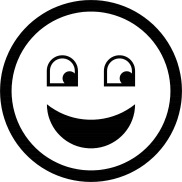 	 PRONTO!	 MI DEVO ALLENARE	 HO BISOGNO DI AIUTO